           Day 7- Optional Homework 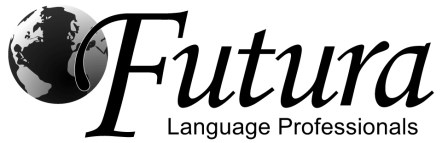 Hoy, nos desayunamos en La Plaza de Armas en Arequipa, Perú.Today, we are eating breakfast in the Plaza de Armas in Arequipa, Peru!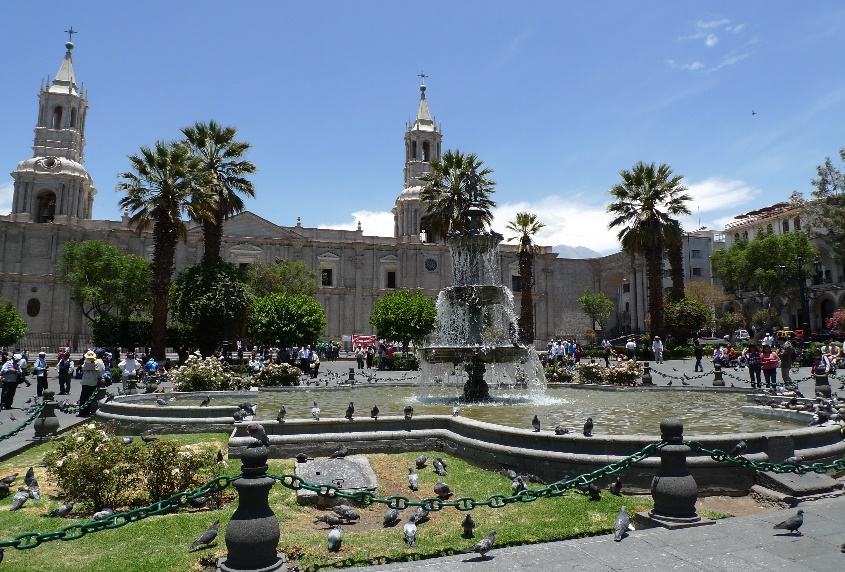 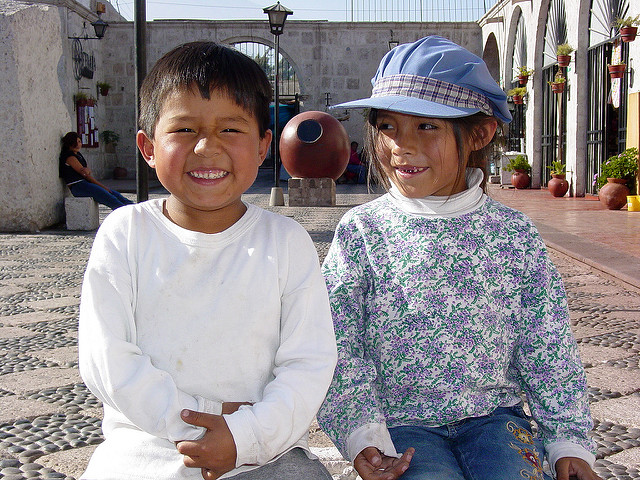 Directions:  Draw la comida (the food) on the plate below.  Draw a line from your drawings to the vocabulary words.  There is even a special dessert included!  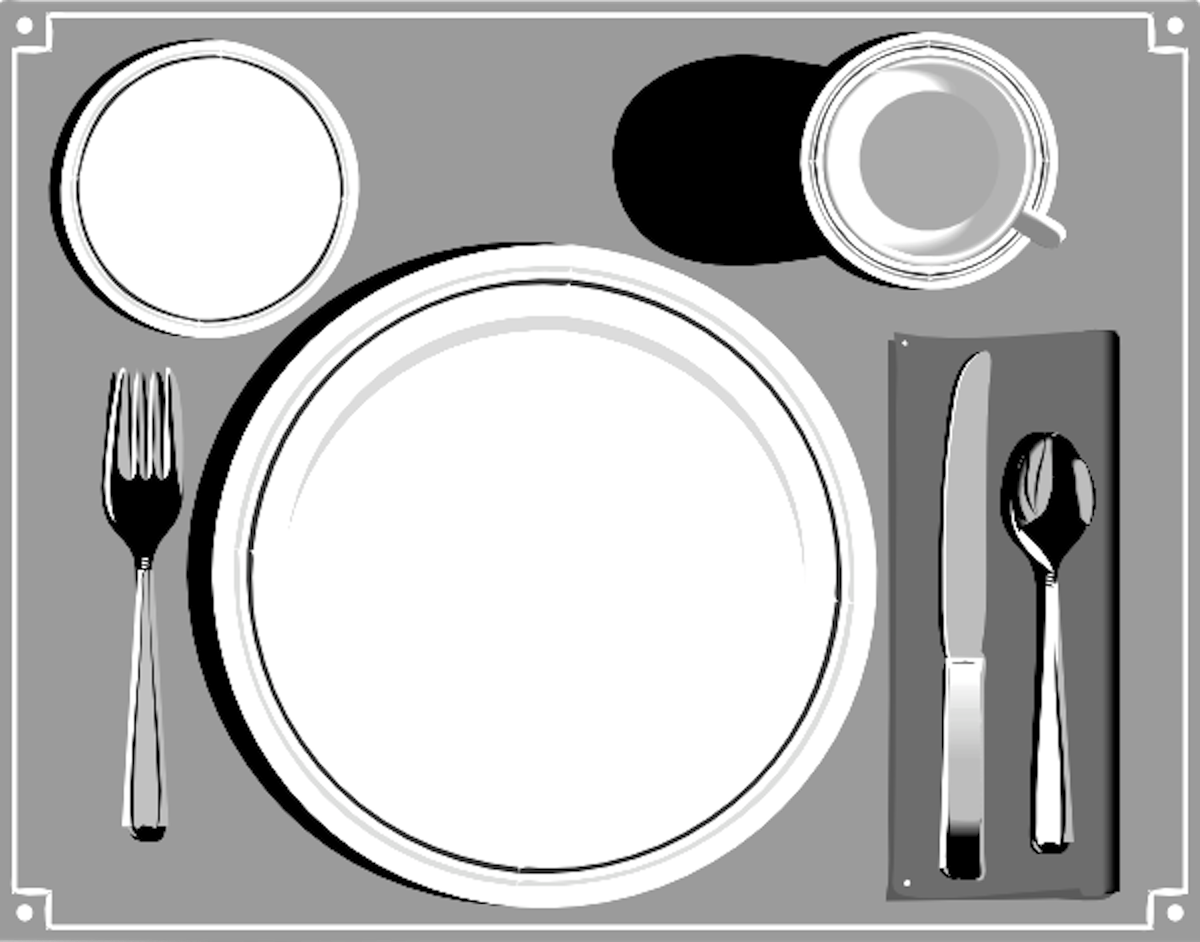 el panlos huevos revueltosel jugoel helado*Más Práctica:  Practice your Spanish aloud by using, “Me gusta/n…” or “No me gusta/n…” with the foods above.